Use this form to request a new common or unique course. Consult the system course database through for information about existing courses before submitting this form.Section 1. Course Title and DescriptionIf the course contains a lecture and laboratory component, identify both the lecture and laboratory numbers (xxx and xxxL) and credit hours associated with each. Provide the complete description as you wish it to appear in the system course database, including pre-requisites, co-requisites, and registration restrictions.NOTE: The Enrollment Services Center assigns the short, abbreviated course title that appears on transcripts. The short title is limited to 30 characters (including spaces); meaningful but concise titles are encouraged due to space limitations in the student information system.   NOTE: Course descriptions are short, concise summaries that typically do not exceed 75 words. DO: Address the content of the course and write descriptions using active verbs (e.g., explore, learn, develop, etc.). DO NOT: Repeat the title of the course, layout the syllabus, use pronouns such as “we” and “you,” or rely on specialized jargon, vague phrases, or clichés.Pre-requisites or Co-requisites (add lines as needed)Registration RestrictionsSection 2. Review of CourseWill this be a unique or common course (place an “X” in the appropriate box)?Section 3. Other Course InformationAre there instructional staffing impacts?Existing program(s) in which course will be offered (i.e., any current or pending majors, minors, certificates, etc.):  All programsProposed instructional method by university (as defined by AAC Guideline 5.4):If requesting an instructional method that is exempt from the Section Size Guidelines, please provide a brief description of how the course is appropriate for the instructional method, as defined in AAC Guidelines.	Lecture
Proposed delivery method by university (as defined by AAC Guideline 5.5):01, 15, 18Term change will be effective:  Fall 24Can students repeat the course for additional credit?Will grade for this course be limited to S/U (pass/fail)?Will section enrollment be capped?Will this course equate (i.e., be considered the same course for degree completion) with any other unique or common courses in the common course system database?Is this prefix approved for your university?Section 4. Department and Course Codes (Completed by University Academic Affairs)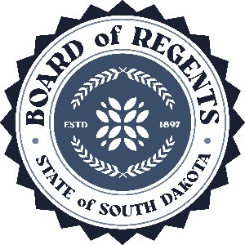 SOUTH DAKOTA BOARD OF REGENTSACADEMIC AFFAIRS FORMSNew Course RequestCollege of EducationCollege of EducationCollege of EducationInstitutionDivision/DepartmentDivision/DepartmentDivision/Department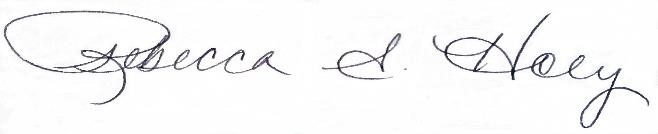 Institutional Approval SignatureInstitutional Approval SignatureInstitutional Approval SignatureDatePrefix & No.Course TitleCreditsCET 785Research Methods in Educational Technology3Course DescriptionDesigned to develop the skills of the practitioner to be a consumer of computer-based learning research. This course covers basic and applied computer-based education research design and the interpretation of statistics.Designed to develop the skills of the practitioner to be a consumer of computer-based learning research. This course covers basic and applied computer-based education research design and the interpretation of statistics.Prefix & No.Course TitlePre-Req/Co-Req?Unique CourseIf the request is for a unique course, institutions must review the common course catalog in the system course database to determine if a comparable common course already exists. List the two closest course matches in the common course catalog and provide a brief narrative explaining why the proposed course differs from those listed. If a search of the common course catalog determines an existing common course exists, complete the Authority to Offer an Existing Course Form. Courses requested without an attempt to find comparable courses will not be reviewed.Prefix & No.Course TitleCreditsLT 785Research Methods in Educational Technology (unique at USD)3Provide explanation of differences between proposed course and existing system catalog courses below:Provide explanation of differences between proposed course and existing system catalog courses below:Provide explanation of differences between proposed course and existing system catalog courses below:We are only changing the prefix on this course.We are only changing the prefix on this course.We are only changing the prefix on this course.Common CourseCommon CourseCommon CourseCommon CourseIndicate universities that are proposing this common course:Indicate universities that are proposing this common course:Indicate universities that are proposing this common course:Indicate universities that are proposing this common course:Indicate universities that are proposing this common course:Indicate universities that are proposing this common course:Indicate universities that are proposing this common course:Indicate universities that are proposing this common course:Indicate universities that are proposing this common course:BHSUDSUDSUNSUSDSMTSDSUUSDNo.  Replacement of (course prefix, course number, name of course, credits)(course prefix, course number, name of course, credits)(course prefix, course number, name of course, credits)*Attach course deletion form*Attach course deletion form*Attach course deletion formEffective date of deletion:Effective date of deletion:Effective date of deletion:No.  Schedule Management, explain below:  Course will be added to the rotation with existing faculty.Yes.  Specify below: Yes, total credit limit:NoYesNoYes, max per section:25NoYesNoIf yes, indicate the course(s) to which the course will equate (add lines as needed):If yes, indicate the course(s) to which the course will equate (add lines as needed):If yes, indicate the course(s) to which the course will equate (add lines as needed):If yes, indicate the course(s) to which the course will equate (add lines as needed):Prefix & No.Course TitleYesNoIf no, provide a brief justification below:If no, provide a brief justification below:If no, provide a brief justification below:If no, provide a brief justification below:University Department: EducationBanner Department Code: DEDUProposed CIP Code: 13.050113.050113.050113.050113.0501Is this a new CIP code for the university?Is this a new CIP code for the university?YesNo